                  АДМИНИСТРАЦИЯ КАРГАСОКСКОГО РАЙОНА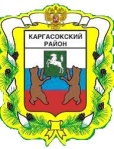 РАЙОННАЯ МЕЖВЕДОМСТВЕННАЯ КОМИССИЯ ПО ПРЕДУПРЕЖДЕНИЮ И ЛИКВИДАЦИИ ЧРЕЗВЫЧАЙНЫХ СИТУАЦИЙ И ОБЕСПЕЧЕНИЮ ПОЖАРНОЙ БЕЗОПАСНОСТИ__________________________________________________________________ПРОТОКОЛ  заседания комиссии по предупреждению и ликвидации чрезвычайных ситуаций и обеспечению пожарной безопасности Администрации Каргасокского района 16.01.2024      14.30   ул. Пушкина, д. 31, с. Каргасок, актовый зал                              № 1              ПРЕДСЕДАТЕЛЬСТВУЮЩИЙ НА ЗАСЕДАНИИ                       Герасимов Сергей Иванович – заместитель Главы Каргасокского района по общественной безопасности – начальник отдела общественной безопасности заместитель председателя комиссии по чрезвычайным ситуациям и обеспечению пожарной безопасности, Веклич Н.А. – главный специалист по гражданской обороне и чрезвычайным ситуациям Администрации Каргасокского района – секретарь комиссии, Барышев Д.Е. – глава Каргасокского сельского поселения, Платонов С.Г. – старший государственный инспектор руководитель северного инспекторского отделения Центра ГИМС ГУ МЧС России по Томской области, Сыркин С.А. - начальник отряда противопожарной службы № 5 по Каргасокскому и Парабельскому районам, Коньшина О.В. - заместитель Главы Каргасокского района по экономике, Волков И.В. – заместитель начальника 32 ПСЧ 4 ПСО ФПС ГПС ГУ МЧС России по Томской области, Монголин С.В. – заместитель Главы Каргасокского района по вопросам жизнеобеспечения – начальник отдела жизнеобеспечения, Хлопотной М.В. – директор МУ АТП МО «Каргасокский район», Андреев А.С. – начальник МКУ «Управление жилищно-коммунального хозяйства и капитального строительства» МО «Каргасокский район».                        ПРИНИМАЮТ УЧАСТИЕ В РАБОТЕ ЗАСЕДАНИЯ: Иерей – настоятель храма Спаса Нерукотворного с. Каргасок - Кулеш Александр Николаевич, главный специалист по ГО и ЧС ОГБУЗ «Каргасокская РБ» - Брагина Юлия Владимировна.Повестка:Организация обеспечения безопасности граждан на водных объектах в период проведения религиозного православного праздника «Крещение Господне» СЛУШАЛИ:           Кулеш Александр Николаевич -  Иерей – настоятель храма Спаса Нерукотворного                 с. Каргасок- в полночь с 18.01.2024 на 19.01.2024 до 05:00 в храме Спаса Нерукотворного с. Каргасок пройдет божественная литургия и освящение воды к православному празднику «Крещение Господне».Платонов С.Г. – старший государственный инспектор руководитель северного инспекторского отделения Центра ГИМС ГУ МЧС России по Томской области – основные требования к обеспечению безопасности людей при проведении Крещенских купаний на водных объектах закреплены в «Методических рекомендациях по организации обеспечения безопасности людей при проведении Крещенских купаний на водных объектах» (утв. МЧС России 11.01.2019 № 2-4-71-1-29), в связи с выше сказанным предлагаю:- организовать дежурство силами северного отделения ГИМС ГУ МЧС России по Томской области, ОМВД России по Каргасокскому району, ОГБУЗ «Каргасокская РБ», представителей народной дружины, Каргасокского казачьего общества, в целях недопущения травматизма граждан, принимающих участие в крещенском купании;- определить ответственных за проведение мероприятия;- учесть порядок оборудования купели;- организовать мероприятия по предотвращению провала людей под лёд после окончания крещенских купаний. РЕШИЛИ:Принять к сведению информацию Платонова С.Г. Рекомендовать Главе Каргасокского сельского поселения:- произвести расчистку снежного покрова до проруби (иордани);-  расчистить парковку для автомобильного транспорта;  -  провести освещение у места предполагаемого проведения «Крещенских купаний» и оказать помощь в установке палаток, купели;  - организовать совместно со структурами ГИМС, ОМВД по Каргасокскому району, ОГБУЗ «Каргасокская РБ» дежурство на месте проведения «Крещенских купаний»;  - по окончанию «Крещенских купаний» заблокировать купель.Ответственный исполнитель: Барышев Д.Е.Срок исполнения: 18.01.2024, 19.01.2024Рекомендовать ОГБУЗ «Каргасокская РБ» организовать дежурство машины скорой медицинской помощи в период с 23:50 18.01.2024 г. до 17:00 19.01.2024 г. Ответственный исполнитель: Винокуров С.С. Срок исполнения: 18.01.2024-19.01.2024 Рекомендовать ОМВД России по Каргасокскому району организовать дежурство в период с 23:50 18.01.2024 г. до 17:00 19.01.2024 г. Ответственный исполнитель: Филюк К.В. Срок исполнения: 18.01.2024-19.01.2024 Рекомендовать северному инспекторскому отделению Центра ГИМС ГУ МЧС России по Томской области произвести замеры глубины воды и толщины льда на предлагаемом месте проведения «Крещенских купаний». Ответственный исполнитель: Платонов С.Г. Срок исполнения: 18.01.2024 Рекомендовать северному инспекторскому отделению Центра ГИМС ГУ МЧС России по Томской области организовать дежурство в период с 23:50 18.01.2024 г. до 17:00 19.01.2024 г.Ответственный исполнитель: Платонов С.Г. Срок исполнения: 18.01.2024-19.01.20241.7. Главному специалисту по ГО и ЧС отдела общественной безопасности Администрации Каргасокского района осуществить размещении информации на официальном сайте Администрации Каргасокского района в сети «Интернет», в социальной сети «Вконтакте»:- о перечне безопасных оборудованных мест «Крещенских купаний»;- о правилах и рекомендациях по совершению обряда «Крещенских купаний», в том числе с учетом медицинских противопоказаний;- о мерах безопасного нахождения на водных объектах в зимнем периоде, способах спасения, самоспасения и оказания первой помощи.Ответственный исполнитель: Веклич Н.А.Срок исполнения: 17.01.20241.9. Главному специалисту по ГО и ЧС отдела общественной безопасности Администрации Каргасокского района оказать помощь в размещении информации о православном празднике «Крещение Господне» в районной газете «Северная правда» в 2025 году. Ответственный исполнитель: Веклич Н.А.Срок исполнения: 01.12.20241.9. Утвердить группировку сил и средств, привлекаемых для обеспечения безопасности людей на водных объектах муниципального образования «Каргасокский район» в период «Крещенских купаний» (приложение № 1).2.  Рассмотрение и согласование «Плана тушения лесных пожаров на 2024 год» на территории Каргасокского и Васюганского лесничеств. СЛУШАЛИ:           Потапенко Е.В. - главный лесничий Каргасокского лесничества – на территории Каргасокского района в 2023 году было зарегистрировано 36 лесных пожаров. Представлено два плана тушения лесных пожаров на 2024 год Каргасокского и Васюганского лесничеств, которые прошли предварительное ознакомление с членами комиссии по предупреждению и ликвидации чрезвычайных ситуаций и обеспечению пожарной безопасности Администрации Каргасокского района. Планы разработаны в соответствии с постановлением Правительства Российской Федерации от 15.05.2011 № 378 «Об утверждении правил разработки сводного плана тушения лесных пожаров на территории субъекта Российской Федерации». РЕШИЛИ:2.1. Принять к сведению информацию Потапенко Е.В. 2.2. Планы тушения лесных пожаров на 2024 год на территории Каргасокского и Васюганского лесничества согласовать.3. Утверждение плана работы комиссии по предупреждению и ликвидации чрезвычайных ситуаций и обеспечению пожарной безопасности Администрации Каргасокского района на 2024 год.СЛУШАЛИ: Веклич Н.А.  – главный специалист по гражданской обороне и чрезвычайным ситуациям отдела общественной безопасности Администрации Каргасокского района – план работы Комиссии по предупреждению и ликвидации чрезвычайных ситуаций и обеспечению пожарной безопасности Каргасокского района включает в себя вопросы:
- о мероприятиях по подготовке населенных пунктов к организованному пропуску паводковых вод на территории Каргасокского района;- об обеспечении безопасности людей на водных объектах в летний период: - о мероприятиях по подготовке к пожароопасному периоду в лесах Каргасокского района;- об организации работ по строительству ледовых переправ и автозимников в Каргасокском районе и т.д. РЕШИЛИ:3.1. Принять к сведению информацию Веклича Н.А. 3.2. Утвердить План работы комиссии по предупреждению и ликвидации чрезвычайных ситуаций и обеспечению пожарной безопасности Администрации Каргасокского район на 2024 год.        Заместитель Главы Каргасокского района         по общественной безопасности -         заместитель председателя комиссии                                                                      С.И. ГерасимовСекретарь комиссии                                                                                               Н.А. Веклич 